July 1, 2023NameAddressCity, State, Zip2023 Boys State StatesmenThis year’s Boys State event is over.  We, at Jonathan D. Rozier Post 164 of the Texas American Legion hope you had a great experience.  As recognition of your experience, please plan to attend a local American Legion meeting to accept a certificate of appreciation and to share your experience with the Legion members.If you are unable to attend one of the scheduled meetings, we are requesting that each boy compose a letter describing their experience with the program.  Upon receipt of the letter, your certificate will be mailed to your home. The letter may be emailed to:BoysState@LegionPost164KatyTX.orgOr written on paper and sent to:American Legion Post 164PO Box 1171Katy, TX 77492Please stay safe and healthyHarry R WoodstromBoys State Chairman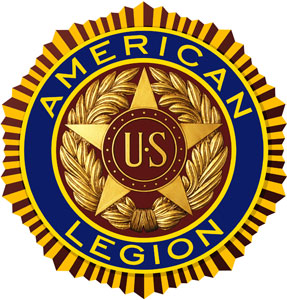 The American LegionJonathan D. Rozier • Post No. 164P.O. Box 1171 • Katy, Texas 77492www.texasboysstate.com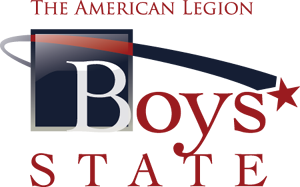 